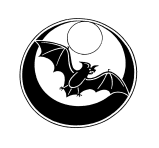 SPRÁVA JESKYNÍ ČESKÉ REPUBLIKYstátní příspěvková organizaceOrganizační útvar: sekretariát řediteleAdresa:				OBJEDNÁVKA č.: 17/185/2016Květnové nám. 3				            ze dne 14. listopadu 2016252 43 PrůhoniceDodavatel:Reprodukce  Baroa s.r.o.Svobodova 1120 00 Praha 2IČ:48113808DIČ - CZ48113808IČO: 75073331DIČ: CZ-75073331Vyřizuje: xxxxxxTel./Fax: xxxxxxZpůsob platby:Peněžní ústav: ČNB Praha 1Číslo účtu: 30037031/0710Dodací lhůta: 6. prosince 2016Místo dodání: Květnové nám. 3, 252 43 PrůhoniceV textu daňového dokladu uvádějte číslo objednávky.Poznámka :                                                               		Vystavil: xxxxxxRazítko a podpis :Předběžná kontrola:Příkazce operace:					Správce rozpočtu:Datum:						Datum:PoložkaTEXTMěrná jednotkaMnožstvíCena v Kč vč. DPHObjednáváme u Vás dotisk Hotelových letáků – formát DL17 druhů a jazykových   mutacíCelkové množství 1.360 000 ksvčetně grafické přípravy a tisk.dat1 ksSjednaná cena činí bez DPH 0,14,- Kčza kus, celkem bez DPH 190.400,- Kč1 360 000 ks230.384,- KčFakturu zašlete na naši adresu:SJČRKvětnové nám. 3252 43 Průhonice.